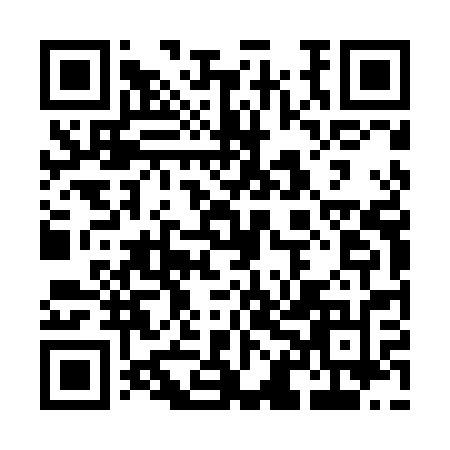 Ramadan times for Paproc, PolandMon 11 Mar 2024 - Wed 10 Apr 2024High Latitude Method: Angle Based RulePrayer Calculation Method: Muslim World LeagueAsar Calculation Method: HanafiPrayer times provided by https://www.salahtimes.comDateDayFajrSuhurSunriseDhuhrAsrIftarMaghribIsha11Mon4:244:246:1812:053:575:535:537:4012Tue4:224:226:1612:053:585:555:557:4213Wed4:194:196:1312:054:005:575:577:4414Thu4:174:176:1112:044:015:595:597:4615Fri4:144:146:0912:044:036:006:007:4816Sat4:124:126:0712:044:046:026:027:5017Sun4:094:096:0412:044:066:046:047:5218Mon4:074:076:0212:034:076:066:067:5419Tue4:044:045:5912:034:086:076:077:5620Wed4:014:015:5712:034:106:096:097:5821Thu3:593:595:5512:024:116:116:118:0022Fri3:563:565:5212:024:136:136:138:0223Sat3:533:535:5012:024:146:146:148:0424Sun3:503:505:4812:014:156:166:168:0725Mon3:483:485:4512:014:176:186:188:0926Tue3:453:455:4312:014:186:206:208:1127Wed3:423:425:4112:014:196:216:218:1328Thu3:393:395:3812:004:216:236:238:1529Fri3:363:365:3612:004:226:256:258:1730Sat3:343:345:3412:004:236:276:278:2031Sun4:314:316:3112:595:257:287:289:221Mon4:284:286:2912:595:267:307:309:242Tue4:254:256:2712:595:277:327:329:263Wed4:224:226:2412:595:287:347:349:294Thu4:194:196:2212:585:307:357:359:315Fri4:164:166:2012:585:317:377:379:336Sat4:134:136:1812:585:327:397:399:367Sun4:104:106:1512:575:337:407:409:388Mon4:074:076:1312:575:357:427:429:409Tue4:044:046:1112:575:367:447:449:4310Wed4:014:016:0812:575:377:467:469:45